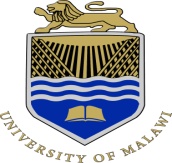 COLLEGE OF MEDICINECALL FOR APPLICATIONS FOR POSTGRADUATE PROGRAMMESThe College of Medicine (CoM) was established in 1991 as a constituent college of the University of Malawi with a mission “to be an academic centre of excellence in the training of doctors and other health professionals in clinical service and medical research, responsive to the health needs of Malawi and its neighbours within the Southern African region”. Through postgraduate training, CoM expects to develop and mentor clinicians, public health practitioners and scientists who will become leaders and game-changers in their areas of speciality to transform the health sector in Malawi and globally.  In pursuit of its mission, the CoM is inviting applications from suitably qualified candidates to undergo training in the following postgraduate programs:POSTGRADUATE DIPLOMA IN HIV MEDICINEHIV continues to be a major health issue in Malawi. Malawi aims to control the HIV epidemic by the year 2030. To achieve this, trained health care workers are needed. The PG diploma is a one and half-year part-time course which will train clinicians to specialist level in HIV Medicine who will provide HIV care at advanced level.Scholarships:  Competitive bursaries are available for successful candidates for the Postgraduate Diploma in HIV Medicine programme covering tuition fees and stipend.Admission Requirements Minimum of a Bachelor of Science degree in nursing, Bachelor of Science in a clinical field (Paediatrics and Child Health, Internal Medicine, Surgery, Obstetrics and Gynaecology, Anaesthesia and ICU) or  a medical degree (MBBS). Additionally, the students should hold an MOH ART provider certification or equivalent and be registered by the medical or nursing councils of MalawiStart Date: January 2021Applicants interested and wishing to have more information about the course should contact Dr Jane Mallewa (jmallewa@medcol.mw).Application Deadline: 30 September 2020Applications for all postgraduate programs should include:A completed postgraduate application form. The forms are available at www.medcol.mw/application-forms/or CoM Central RegistrySealed academic transcriptsAuthenticated copies of academic certificatesAuthenticated copies of professional registration certificates where applicableLetter of release from employers (if employed)Proof of funding (e.g. sponsorship agreement letter).  Where applicants intend to sponsor themselves, copies of appropriate financial records must be submitted e.g. bank reference. Reference letters (one academic and one professional)A non-refundable application fee of MK10000.00 for Malawians and $300.00 for non-Malawians.Payment should be made to:COM POSTGRADUATE POOLNATIONAL BANK OF MALAWICHICHIRI BRANCHACCOUNT NUMBER : 698881CURRENT ACCOUNTApplication forms that do not meet the requirements stated above will not be processed.Completed application should be sent:The RegistrarCollege of MedicinePrivate Bag 360ChichiriBlantyre 3, MalawiAttention: Assistant Registrar (Academic)Tel: + 265 (0) 1 874 107, Fax +265 (0) 1 874 700E-mail: admissions@medcol.mwCopy: 	postgraduateadmin@medcol.mw